Приложение № 2Уважаемые родители, МЧС рекомендует Вам напомнить своим детям правила пожарной безопасности. Анализ причин пожаров от детской шалости с огнем показывает, что они вызваны отсутствием у детей знаний осторожного обращения с огнем, недостаточным контролем взрослых за их поведением, а в ряде случаев неумением организовывать досуг детей. Только большой заботой о наших детях мы сможем предупредить пожары из-за детской шалости, сохранить свой дом, имущество и самое дорогое – жизнь ребенка.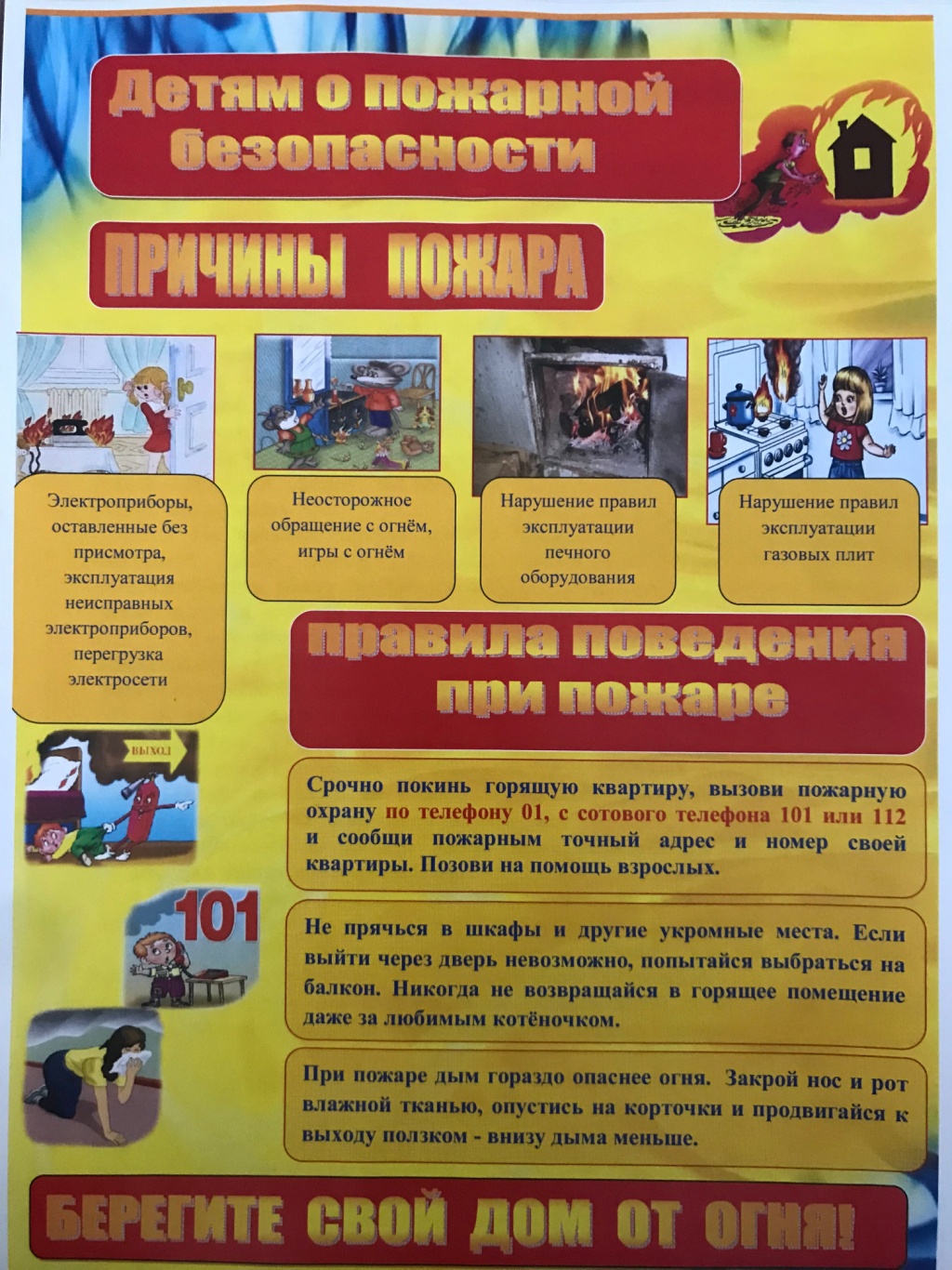 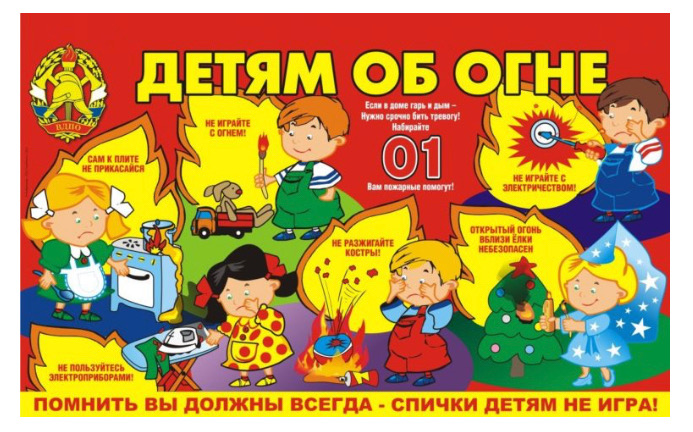 